ALLEGATO 1RICHIESTA SCHEDA DESTINAZIONE LAVORATIVA PERSONALE NON STRUTTURATO –Al Responsabile delle Attività Didattiche e di Ricerca, Prof………………………………………………………….Al Coordinatore del Corso di Dottorato di Ricerca in ……………………………………………………………………….Prof………………………………………………………………………………………………………………………………………………….In riferimento all’attuazione della sorveglianza sanitaria del personale non strutturato, prevista dal d.Lgs 81/08 e s.m.i., si richiede:la conferma della presa di servizio del Dott./Dott.ssa …………………………………………… in data …………………………………………………………………………………………………………………..la compilazione della Scheda di Destinazione Lavorativa e dei relativi allegati.La scheda, gli allegati e le informazioni per la loro compilazione sono reperibili al link: http://www.unipr.it/node/20637 . Referente amministrativo per la procedura è (nome ed eventuali contatti), a cui si prega di inviare la scheda sottoscritta e compilata ed i relativi allegati.						Firma ______________________________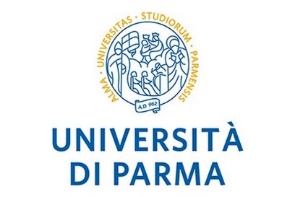 DIPARTIMENTO DIINGEGNERIA E ARCHITETTURA